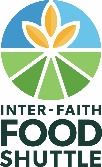 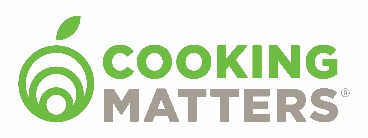 Thank you for volunteering your time to lead a Cooking Matter at the Store tour!  Please take a few moments to provide the requested information for tour.  We ask that you use a separate copy of this Tour Reporting Form for each tour you complete. You are allowed make copies of this form. Please share comments or participant stories from your tour on the back of this form. Prior to returning this form, please update the information provided in the correlating tour record within the tour portal online.  Please refer to your training within the Learning Space for instructions on updating a tour record. Contact Jasmine@FoodShuttle.org with questions.Mail this information to Inter-Faith Food Shuttle, along with your tour’s completed paperwork, within one week of completing your tour.   Please print legibly so that we can read and report on your tour data accurately.Organization: ___________________________________________________________________________________Type of Tour:     	 Adults 	    WIC Parents   
Tour Date: ______________________________    Number of Adult Participants Attended: _____________                   Number of Tour Leaders: ______________ Number of Adults Recruited: ___________	  Recruitment Method:     Pre-Tour       In-Store      Mixed Methods
Number of Moms with Kids 0-5: ____________ Location of Tour:
Store Name		________________________________________________________________________
Store Street Address	________________________________________________________________________Store City, State/Zip	________________________________________________________________________
Language in which the tour was held: 	 English       Spanish        Both    Type of Tour:  Traditional Guided Grocery Store Tour       Pop-Up Tour       Did you complete the optional $10 challenge activity?  	    Yes     No    
How long did it take you to complete the tour, including the $10 Challenge activity if applicable.  45-60 minutes	 60-75 minutes	  75-90 minutes	  More than 90 minutesWould you be willing to facilitate another Cooking Matters at the Store tour? 	   Yes     No      Please check the skills taught and practiced by participants during your tour: Buying fruits and vegetables on a budget	 Fresh 				  Frozen 				   Canned 			  Comparing unit prices				    Identifying whole grains				    Reading and comparing food labels              	    Tour Volunteer Information NOTE:  Email addresses and mailing addresses are required for all volunteers in order to receive surveys and gifts from Share Our Strength National.  Please provide feedback on any topics that were difficult to address fully on this tour. Please add comments about your experience leading the tour.    Please share quotes from participants about the tours.Thank you for leading a Cooking Matters at the Store tour!COURSE/TOUR CODE: Volunteer #1  Role:    Tour Facilitator         or            Tour AssistantName: ____________________________________Address: __________________________________Email: ____________________________________Total Volunteer Hours _______________________ How was the volunteer trained?___ One-on-One training___ Group Training___ Other: ________________________Volunteer #2  Role:    Tour Facilitator         or            Tour AssistantName: ____________________________________Address: __________________________________Email: ____________________________________Total Volunteer Hours _______________________ How was the volunteer trained?___ One-on-One training___ Group Training___ Other: ________________________Volunteer #3  Role:    Tour Facilitator         or            Tour AssistantName: ____________________________________Address: __________________________________Email: ____________________________________Total Volunteer Hours _______________________ How was the volunteer trained?___ One-on-One training___ Group Training___ Other: ________________________Volunteer #4Role:    Tour Facilitator         or            Tour AssistantName: ____________________________________Address: __________________________________Email: ____________________________________Total Volunteer Hours _______________________ How was the volunteer trained?___ One-on-One training___ Group Training___ Other: ________________________